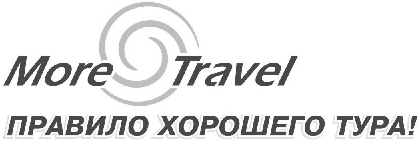 Взрослым вход ВОСПРЕЩЕН!...Или моя первая работа(для детей 5-13 лет)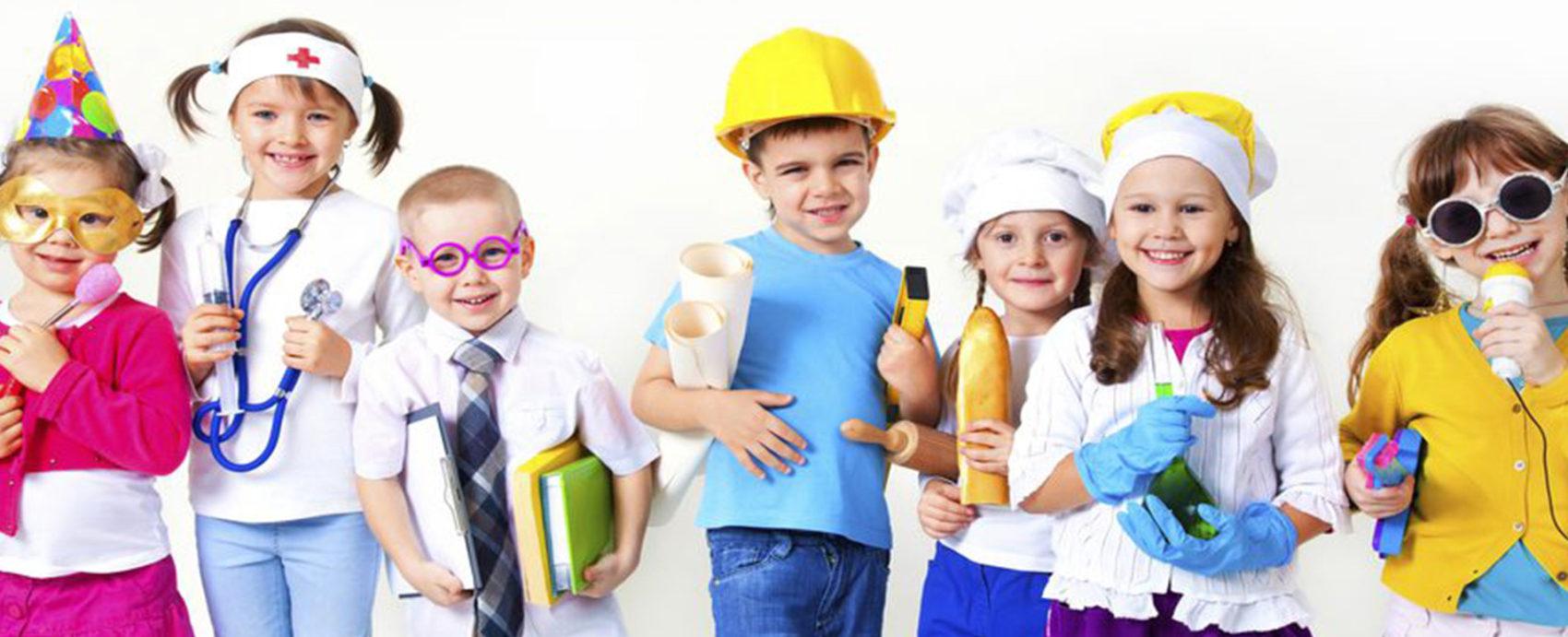 	Многие из нас в детстве хотели стать строителями, водителями, учителями, врачами. Вот только детская мечта зачастую так и остается мечтой. Оглядываясь назад, мы вздыхаем - что ж, не сложилось, не сбылось. И завидуем тем счастливчикам, которые по-настоящему увлечены своим делом. Но как узнать, что профессия, которой мы хотим посвятить жизнь - это именно то, что нам нужно? 	Вот если бы можно было «примерить» на себя профессию, как мы примеряем в магазине платье или костюм. Такая возможность сегодня появилась, и это город профессий - новый современный интерактивный проект, который позволяет детям найти свое призвание и решить, кем стать, начиная с самого раннего возраста. 15 профессий в одном туре!Программа тура:09-30 встреча с гидом. Выезд на обзорную экскурсию по г. Екатеринбургу12-00 – 12-30 обед в кафе города13 -00 – 16-00 Интерактивная программа в городе профессий. Освоение понравившихся профессий.16- 30 – окончание программыСтоимость тура, на чел., в рубляхКОМИССИЯ ТА – 150 руб./чел.В стоимость включено: сопровождение группы гидом-экскурсоводом, проезд на комфортабельном автобусе, обзорная экскурсия по городу, обед в кафе, освоение профессий, паспорт и трудовая книжка города профессий.** стоимость может меняться, в зависимости от услуг, кол-ва человек в группе  и актуальных тарифов. Программа может быть откорректирована по желанию заказчикаЕкатеринбургул. Карла Маркса, 20-ател./факс +7 (343) 378-73-33http://www.moretravel.rue-mail: reservation@moretravel.ruКол-во человек в группеСтоимость 40 + 4 рук-ля бесплатно1 28030 + 3 рук-ля бесплатно1 35025 + 2 рук-ля бесплатно1 45018 + 1 рук-ль бесплатно1 55010 +1 рук-ль бесплатно2 100